Караваевский вестникИнформационный бюллетеньучредители: Совет депутатов  и администрация Караваевскогосельского поселенияКостромского муниципального района Костромской областиСодержание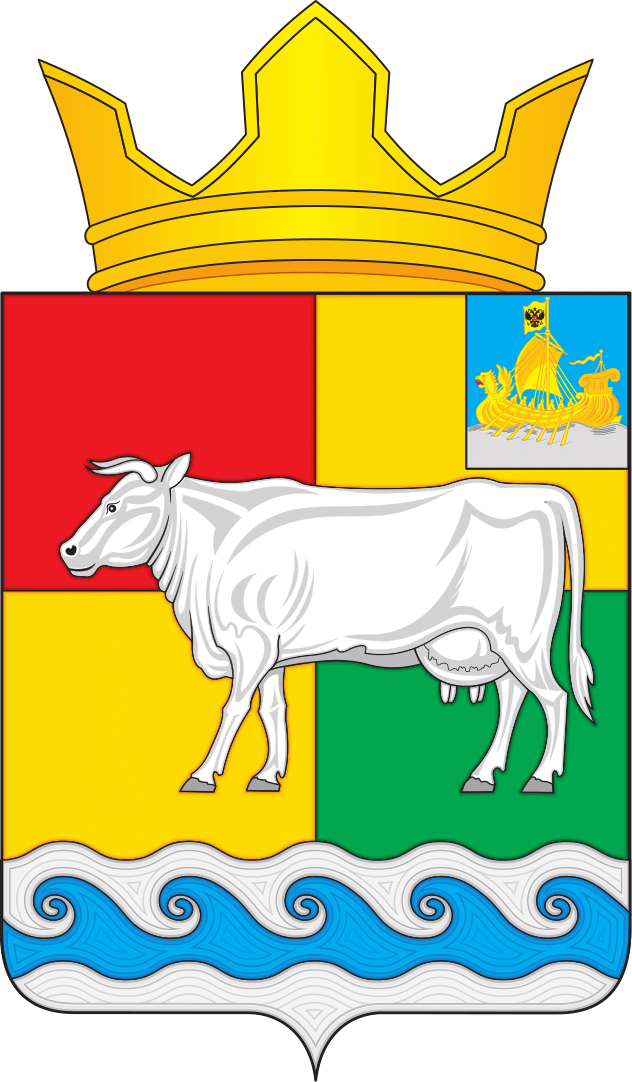 АДМИНИСТРАЦИЯ КАРАВАЕВСКОГО СЕЛЬСКОГО ПОСЕЛЕНИЯКОСТРОМСКОГО МУНИЦИПАЛЬНОГО РАЙОНАКОСТРОМСКОЙ ОБЛАСТИР А С П О Р Я Ж Е Н И Е«29 » марта 2021 г  № 24-р                                                                          п. КараваевоОб утверждении графика наземногопатрулирования на территорииКараваевского сельского поселенияв период действия весенне-летнего пожароопасного периода 2021г.	В целях повышения эффективности работы по выявлению, предупреждению и ликвидации очагов природных пожаров на ранней стадии их развития, а также проведения профилактической работы среди населения по недопущению сжигания растительности в период действия весенне-летнего пожароопасного периода 2021 года:Утвердить График патрулирования населенных пунктов, мест массового отдыха населения, оздоровления детей, садоводческих товариществ, а также участков автомобильных дорог, линий электропередач, расположенных на территории Караваевского сельского поселения  (приложение 1).      2.Контроль за исполнением настоящего распоряжения оставляю за собой.      3. Настоящее распоряжение вступает в силу со дня его подписания и подлежит официальному опубликованию в информационном бюллетене «Караваевский вестник».Глава Караваевского сельского поселения                                О.Е. ТеребринаПриложение 1Утвержденраспоряжением администрации Караваевского сельского поселения                                                                                                                                                                               от 29  марта 2021 г № 24-рГРАФИКпатрулирования населенных пунктов, мест массового отдыха населения,оздоровления детей, садоводческих товариществ, а также участков автомобильных дорог, линий электропередач, расположенных на территории Караваевского сельского поселения в период действия весенне-летнего пожароопасного периода 2021г.1 класс пожарной опасности – в местах проведения огнеопасных работ и в местах массового отдыха граждан;2 класс пожарной опасности - не менее одного раза в период с 11 до 17 часов;3 класс пожарной опасности - не менее двух раз в период с 10 до 19 часов;4 класс пожарной опасности - не менее трех раз в период с 8 до 20 часов;5 класс пожарной опасности - в течение светлого времени суток.АДМИНИСТРАЦИЯ КАРАВАЕВСКОГО СЕЛЬСКОГО ПОСЕЛЕНИЯКОСТРОМСКОГО МУНИЦИПАЛЬНОГО РАЙОНАКОСТРОМСКОЙ ОБЛАСТИП О С Т А Н О В Л Е Н И Е«26» марта 2021 г. № 40                                                                               п. КараваевоО проведении мероприятий по благоустройству территории населенныхпунктов поселения в 2021 году          В целях активизации работ по благоустройству и приведения территорий населенных пунктов Караваевского сельского поселения в соответствие с Правилами благоустройства территории Караваевского сельского поселения Костромского муниципального района Костромской области, утвержденными решением Совета депутатов Караваевского сельского поселения от 29.04.2016г. № 10 (далее по тексту- Правила благоустройства),  	администрация ПОСТАНОВЛЯЕТ:Провести месячники по благоустройству территории в населенных пунктах сельского поселения:- весенний -  с 16 апреля по 16 мая;- осенний -  с 20 сентября по 20 октября 2021 года.Утвердить состав рабочей группы по организации проведения месячников по благоустройству территории (приложение №1).Утвердить план мероприятий по благоустройству территории Караваевского сельского поселения на период апрель — ноябрь 2021 года (приложение №2).Руководителям предприятий, учреждений и организаций, независимо от форм собственности, частным предпринимателям, председателям садоводческих некоммерческих товариществ и гаражных кооперативов организовать субботники по уборке прилегающих территорий и обеспечить их содержание в соответствии с требованиями Правил благоустройства.Запретить сжигание бытового мусора в черте населенных пунктов на территории Караваевского сельского поселения.Старостам населенных пунктов, управляющим компаниям совместно с председателями Советов многоквартирных домов, владельцам индивидуальных жилых домов организовать субботники по уборке и благоустройству улиц и придомовых территорий, согласовать их проведение с администрацией поселения.МКУ «ЦБ администрации Караваевского сельского поселения» предусмотреть выделение денежных средств на мероприятия по благоустройству территории населенных пунктов поселения.Контроль за исполнением данного постановления возложить на заместителя главы администрации сельского поселения Серенкова А.А.9. Опубликовать настоящее постановление в информационном бюллетене «Караваевский вестник» и на официальном сайте администрации Караваевского сельского поселения. Глава Караваевского сельского поселения                                                    О.Е. ТеребринаПриложение №1УТВЕРЖДЕНпостановлением администрации Караваевского сельского поселения№ 40 от 26 марта 2021 годаСОСТАВрабочей группы по организации и проведению месячников по благоустройству на территории Караваевского сельского поселения. Председатель рабочей группы:Серенков А.А. – заместитель главы администрации Караваевского сельского поселения,Члены рабочей группы:Розова О.В. –директор МКУ «Служба по АХД поселка Караваево»;Полозов С.А.– проректор по АХЧ и строительству ФГУП ВПО КГСХА (по согласованию);Забабурина Н.Н. – заместитель директора Караваевской средней школы (по согласованию);Урвалов С.В.-мастер МУП «Коммунсервис»;СоловьеваТ.Б -главный специалист администрации Караваевского сельского поселения;Истомина Н.В.- юрист администрации Караваевского сельского поселения;Участковый уполномоченный полиции ОМВД России по Костромскому району (по согласованию);Приложение №2УТВЕРЖДЕНпостановлением администрации Караваевского сельского поселения№ 40 от 26 марта 2021 годаПЛАНмероприятий по подготовке и проведению месячника по благоустройству территории на Караваевского сельского поселенияИнформационный бюллетень учрежден Советом депутатов и администрацией Караваевского сельского поселения.Тираж  2  экз.,   Адрес: Костромская область, Костромской  район, п. Караваево,  ул. Штеймана,  д.5Выходитс 27  сентября 2006 года№ 16, 29  марта  2021  годаБюллетень  выходит по мере необходимостиРаспоряжение администрации Караваевского сельского поселения Костромского муниципальногорайона Костромской области от 29.03.2021 года № 24-р «Об утверждении графика наземного патрулирования на территории Караваевского сельского поселения в период действия весенне-летнего пожароопасного периода 2021г»……………………………………………………………...........................1Постановление администрации Караваевского сельского поселения Костромского муниципального района Костромской области от 26.03.2021 года № 40 «О проведении мероприятий по благоустройству территории населенных пунктов поселения в 2021 году»…………………………………………………………………4Распоряжение администрации Караваевского сельского поселения Костромского муниципальногорайона Костромской области от 29.03.2021 года № 24-р «Об утверждении графика наземного патрулирования на территории Караваевского сельского поселения в период действия весенне-летнего пожароопасного периода 2021г»……………………………………………………………...........................1Постановление администрации Караваевского сельского поселения Костромского муниципального района Костромской области от 26.03.2021 года № 40 «О проведении мероприятий по благоустройству территории населенных пунктов поселения в 2021 году»…………………………………………………………………4Распоряжение администрации Караваевского сельского поселения Костромского муниципальногорайона Костромской области от 29.03.2021 года № 24-р «Об утверждении графика наземного патрулирования на территории Караваевского сельского поселения в период действия весенне-летнего пожароопасного периода 2021г»……………………………………………………………...........................1Постановление администрации Караваевского сельского поселения Костромского муниципального района Костромской области от 26.03.2021 года № 40 «О проведении мероприятий по благоустройству территории населенных пунктов поселения в 2021 году»…………………………………………………………………4Распоряжение администрации Караваевского сельского поселения Костромского муниципальногорайона Костромской области от 29.03.2021 года № 24-р «Об утверждении графика наземного патрулирования на территории Караваевского сельского поселения в период действия весенне-летнего пожароопасного периода 2021г»……………………………………………………………...........................1Постановление администрации Караваевского сельского поселения Костромского муниципального района Костромской области от 26.03.2021 года № 40 «О проведении мероприятий по благоустройству территории населенных пунктов поселения в 2021 году»…………………………………………………………………4Распоряжение администрации Караваевского сельского поселения Костромского муниципальногорайона Костромской области от 29.03.2021 года № 24-р «Об утверждении графика наземного патрулирования на территории Караваевского сельского поселения в период действия весенне-летнего пожароопасного периода 2021г»……………………………………………………………...........................1Постановление администрации Караваевского сельского поселения Костромского муниципального района Костромской области от 26.03.2021 года № 40 «О проведении мероприятий по благоустройству территории населенных пунктов поселения в 2021 году»…………………………………………………………………4Распоряжение администрации Караваевского сельского поселения Костромского муниципальногорайона Костромской области от 29.03.2021 года № 24-р «Об утверждении графика наземного патрулирования на территории Караваевского сельского поселения в период действия весенне-летнего пожароопасного периода 2021г»……………………………………………………………...........................1Постановление администрации Караваевского сельского поселения Костромского муниципального района Костромской области от 26.03.2021 года № 40 «О проведении мероприятий по благоустройству территории населенных пунктов поселения в 2021 году»…………………………………………………………………4№ п/пНаселенный пунктВид группы (патрульная, патрульно-маневренная)Количествои состав привлекаемых ресурсовВремя и периодичность проведения1П. КараваевоПатрульная1 УАЗ «Патриот», 2 человека, В соответствии с классом пожарной опасности2Д. Малое АндрейковоПатрульная2, Староста населенного пункта и жители деревни В соответствии с классом пожарной опасности3Д. ПоддубноеПатрульная2, Староста населенного пункта и жители деревни В соответствии с классом пожарной опасности4.Д. СеменковоПатрульная2, Староста населенного пункта и жители деревни В соответствии с классом пожарной опасности5Территория Караваевского сельского поселения Патрульно-маневренная1 ГАЗ 3307 Гос. №А776РЕ 33, 2 человекаВ соответствии с классом пожарной опасности№ п\п№ п\пМероприятияСрок исполненияСрок исполненияСрок исполненияСрок исполненияИсполнитель1.Организационные             мероприятия1.Организационные             мероприятия1.Организационные             мероприятия1.Организационные             мероприятия1.Организационные             мероприятия1.Организационные             мероприятия1.Организационные             мероприятия1.Организационные             мероприятия1.11.1Провести расширенное заседание Совета при главе администрации поселения с приглашением руководителей предприятий и учреждений п. Караваево, независимо от форм собственности, старост, частных предпринимателей, председателей гаражных кооперативов, НСТ по вопросу организации акции и мероприятий по благоустройству.Провести расширенное заседание Совета при главе администрации поселения с приглашением руководителей предприятий и учреждений п. Караваево, независимо от форм собственности, старост, частных предпринимателей, председателей гаражных кооперативов, НСТ по вопросу организации акции и мероприятий по благоустройству.Провести расширенное заседание Совета при главе администрации поселения с приглашением руководителей предприятий и учреждений п. Караваево, независимо от форм собственности, старост, частных предпринимателей, председателей гаражных кооперативов, НСТ по вопросу организации акции и мероприятий по благоустройству.До 08  мартаДо 08  мартаГлава администрацииО.Е. Теребрина1.21.2Составить график проведения субботников у многоквартирных жилых домов.Составить график проведения субботников у многоквартирных жилых домов.Составить график проведения субботников у многоквартирных жилых домов.До 16 апреляДо 16 апреляЗам. главыАдминистрацииА.А. Серенков,Руководители управляющих компаний, старшие по домам, старосты населенных пунктов.1.31.3Выделить автотранспорт к жилым домамна время проведения субботниковВыделить автотранспорт к жилым домамна время проведения субботниковВыделить автотранспорт к жилым домамна время проведения субботниковДо 16 апреляДо 16 апреляРуководители управляющих компаний1.41.4Проводить заседания рабочей группы с целью контроля за проведением работ по благоустройству и акцииПроводить заседания рабочей группы с целью контроля за проведением работ по благоустройству и акцииПроводить заседания рабочей группы с целью контроля за проведением работ по благоустройству и акцииАпрель-май-1 раз в 5 дней,  июнь-август –1 раз в месяц, сентябрь- 1 раза в 10 днейАпрель-май-1 раз в 5 дней,  июнь-август –1 раз в месяц, сентябрь- 1 раза в 10 днейЗам. главыАдминистрацииА.А. Серенков2. Мероприятия по санитарной очистке и благоустройству территории2. Мероприятия по санитарной очистке и благоустройству территории2. Мероприятия по санитарной очистке и благоустройству территории2. Мероприятия по санитарной очистке и благоустройству территории2. Мероприятия по санитарной очистке и благоустройству территории2. Мероприятия по санитарной очистке и благоустройству территории2. Мероприятия по санитарной очистке и благоустройству территории2. Мероприятия по санитарной очистке и благоустройству территории2.1Снос аварийных деревьев, формовочная обрезка деревьевСнос аварийных деревьев, формовочная обрезка деревьевСнос аварийных деревьев, формовочная обрезка деревьевФевраль - апрельФевраль - апрельУправляющие компании, МКУ «Служба по АХД поселка Караваево»,рабочие по трудовому договоруУправляющие компании, МКУ «Служба по АХД поселка Караваево»,рабочие по трудовому договору2,2Побелка деревьевПобелка деревьевПобелка деревьевАпрель -майАпрель -майМКУ «Служба по АХД поселка Караваево»,рабочие по трудовому договоруМКУ «Служба по АХД поселка Караваево»,рабочие по трудовому договору2.3Организовать субботник по уборке:-дворовых территорий, улиц, индивидуальных домов,-закрепленных территорий предприятий и учреждений,-у торговых точек.Организовать субботник по уборке:-дворовых территорий, улиц, индивидуальных домов,-закрепленных территорий предприятий и учреждений,-у торговых точек.Организовать субботник по уборке:-дворовых территорий, улиц, индивидуальных домов,-закрепленных территорий предприятий и учреждений,-у торговых точек.Согласно графикаСогласно графикаУправляющие компании, старосты, руководители учреждений и предприятий, частные предприниматели, владельцы домов.Управляющие компании, старосты, руководители учреждений и предприятий, частные предприниматели, владельцы домов.2.4Организовать субботники по уборкетерриторий мест общего пользованияОрганизовать субботники по уборкетерриторий мест общего пользованияОрганизовать субботники по уборкетерриторий мест общего пользованияДо 05 маяДо 05 маяАдминистрация поселения, МКУ «Служба по АХД поселка Караваево»Администрация поселения, МКУ «Служба по АХД поселка Караваево»2.5Организовать уборку территории кладбища в д. ПоддубноеОрганизовать уборку территории кладбища в д. ПоддубноеОрганизовать уборку территории кладбища в д. ПоддубноеМай--июньМай--июньАдминистрация поселения, МКУ «Служба по АХД поселка Караваево»Администрация поселения, МКУ «Служба по АХД поселка Караваево»2.6Провести совещания с председателями коллективных садов и гаражных кооперативов по благоустройству прилегающих территорийПровести совещания с председателями коллективных садов и гаражных кооперативов по благоустройству прилегающих территорийПровести совещания с председателями коллективных садов и гаражных кооперативов по благоустройству прилегающих территорийДо 30 апреляДо 30 апреляГлавный специалист администрации Т.Б. СоловьеваГлавный специалист администрации Т.Б. Соловьева2.7Подсадка деревьев по улицам поселкаПодсадка деревьев по улицам поселкаПодсадка деревьев по улицам поселкаМайМайМКУ «Служба по АХД поселка Караваево»,школа, жителиМКУ «Служба по АХД поселка Караваево»,школа, жители2.8Провести конкурс «Малая Родина»Провести конкурс «Малая Родина»Провести конкурс «Малая Родина»20 мая- 20 июля20 мая- 20 июляЭкспертная комиссияЭкспертная комиссия2.9.Обустройство клумб на территории п. КараваевоОбустройство клумб на территории п. КараваевоОбустройство клумб на территории п. КараваевоМайМайМКУ «Служба по АХД поселка Караваево»,рабочие по трудовому договору, жители поселкаМКУ «Служба по АХД поселка Караваево»,рабочие по трудовому договору, жители поселка2.12Работы по благоустройству придомовых территорий МКД, (формирование современной городской среды)Работы по благоустройству придомовых территорий МКД, (формирование современной городской среды)Работы по благоустройству придомовых территорий МКД, (формирование современной городской среды)Май - сентябрьМай - сентябрьАдминистрация Караваевского сельского поселенияАдминистрация Караваевского сельского поселения2.13Ремонт уличного освещенияРемонт уличного освещенияРемонт уличного освещенияПо мере необходимостиПо мере необходимостиАдминистрация Караваевского сельского поселенияАдминистрация Караваевского сельского поселения2.14Ремонт малых форм на детских площадках  п. КараваевоРемонт малых форм на детских площадках  п. КараваевоРемонт малых форм на детских площадках  п. КараваевоМай-июньМай-июньМКУ «Служба по АХД поселка Караваево»,жители п. Караваево,молодежные бригады по благоустройству, администрация поселенияМКУ «Служба по АХД поселка Караваево»,жители п. Караваево,молодежные бригады по благоустройству, администрация поселения2.15Ликвидация стихийных свалокЛиквидация стихийных свалокЛиквидация стихийных свалокПо мере выявленияПо мере выявленияАдминистрация Караваевского сельского поселения, МКУ «Служба по АХД поселка Караваево»Администрация Караваевского сельского поселения, МКУ «Служба по АХД поселка Караваево»2.16Проведение акарицидных обработок мест массового пребывания населения (кладбище, поле у стадиона «Урожай»)Проведение акарицидных обработок мест массового пребывания населения (кладбище, поле у стадиона «Урожай»)Проведение акарицидных обработок мест массового пребывания населения (кладбище, поле у стадиона «Урожай»)апрель-майапрель-майАдминистрация Караваевского сельского поселения,Руководители организаций.Администрация Караваевского сельского поселения,Руководители организаций.2.17Мероприятия по борьбе с сорной растительностью (борщевик Сосновского)Мероприятия по борьбе с сорной растительностью (борщевик Сосновского)Мероприятия по борьбе с сорной растительностью (борщевик Сосновского)апрель-майапрель-майАдминистрация Караваевского сельского поселения,МКУ «Служба по АХД поселка Караваево»Руководители организаций, собственники земельных участковАдминистрация Караваевского сельского поселения,МКУ «Служба по АХД поселка Караваево»Руководители организаций, собственники земельных участков2.18Окашивание территорий и мест общего пользованияОкашивание территорий и мест общего пользованияОкашивание территорий и мест общего пользованияпо необходимостипо необходимостиМКУ «Служба по АХД поселка Караваево»,рабочие по трудовому договору, жители поселка, управляющие компании, собственники земельных участковМКУ «Служба по АХД поселка Караваево»,рабочие по трудовому договору, жители поселка, управляющие компании, собственники земельных участков2.19Ремонт существующих и обустройство новых контейнерных площадок для сбора ТКОРемонт существующих и обустройство новых контейнерных площадок для сбора ТКОРемонт существующих и обустройство новых контейнерных площадок для сбора ТКОпостояннопостоянноМКУ «Служба по АХД поселка Караваево», собственники площадок.МКУ «Служба по АХД поселка Караваево», собственники площадок.2.20Проведение контроля соблюдения правил благоустройства на территории Караваевского сельского поселения должностным лицом администрации поселения, уполномоченным составлять протоколы об административных правонарушениях.Проведение контроля соблюдения правил благоустройства на территории Караваевского сельского поселения должностным лицом администрации поселения, уполномоченным составлять протоколы об административных правонарушениях.Проведение контроля соблюдения правил благоустройства на территории Караваевского сельского поселения должностным лицом администрации поселения, уполномоченным составлять протоколы об административных правонарушениях.постояннопостоянноглавный специалист, юрист администрации Караваевского сельского поселения Истомина Н.В.главный специалист, юрист администрации Караваевского сельского поселения Истомина Н.В.